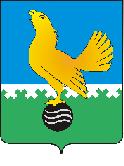 Ханты-Мансийский автономный округ-Юграмуниципальное образованиегородской округ город Пыть-ЯхАДМИНИСТРАЦИЯ ГОРОДАмуниципальная комиссия по делам несовершеннолетних и защите их правПОСТАНОВЛЕНИЕ18.03.2020	№ 54Зал заседаний муниципальной комиссии по делам несовершеннолетних и защите их прав при администрации города Пыть-Яха по адресу: г. Пыть-Ях, 1 мкр. «Центральный», д. 5, кв. 80, в 14-30 часов (сведения об участниках заседания указаны в протоколе заседания муниципальной комиссии).О внесении изменений в постановления муниципальной комиссии по делам несовершеннолетних и защите их прав при администрации города Пыть-ЯхаС целью обеспечения исполнения распоряжения Правительства Ханты-Мансийского автономного округа – Югры от 27.12.2019 № 742-рп, постановлений и поручений комиссии по делам несовершеннолетних и защите их прав при Правительстве Ханты-Мансийского автономного округа – Югры от 25.12.2019 №№128 и 129, от 18.02.2020 № 01.22-Исх-147 и от 02.03.2020 № 01.22-Исх-192, рекомендаций Роспотребнадзора  РФ от 10.03.2020 № 02/3853-2020-27, а также актуализации состава членов экспертного совета при муниципальной комиссии по делам несовершеннолетних и защите их прав при администрации города Пыть-Яха, руководствуясь п. 13 ст. 15 Закона Ханты-Мансийского автономного округа – Югры от 12.10.2005 № 74-оз «О комиссиях по делам несовершеннолетних и защите их прав в Ханты - Мансийском автономном округе - Югре и наделении органов местного самоуправления отдельными государственными полномочиями по созданию и осуществлению деятельности комиссии по делам несовершеннолетних и защите их прав»,МУНИЦИПАЛЬНАЯ КОМИССИЯ ПОСТАНОВИЛА:Внести следующие изменения и дополнения в приложение 1 постановления муниципальной комиссии от 18.12.2019 № 400:Дополнить раздел 3 «Вопросы, выносимые для рассмотрения на заседаниях муниципальной комиссии» мероприятиями согласно приложения 1;Изменить срок исполнения пункта 2.3 раздела 2 «Проведение заседаний, совещаний, круглых столов, семинаров, курсов» на II квартал 2020 года.Внести следующие дополнения в постановление муниципальной комиссии от 26.12.2019 № 424:Дополнить приложение № 1 (комплексный межведомственный план мероприятий субъектов системы профилактики безнадзорности и правонарушений несовершеннолетних на 2020 год) мероприятиями согласно приложения 2 (с распределением дополнительных мероприятий по соответствующим разделам комплексного межведомственного плана);Дополнить приложение 2 (график межведомственных рейдов на 2020 год) рейдовым мероприятием согласно приложения 3.Внести следующие изменения в приложении № 2 постановления муниципальной комиссии по делам несовершеннолетних и защите их прав при администрации города Пыть-Яха от 03.04.2013 № 179, в редакции постановлений от 29.10.2014 № 568, от 21.10.2015 № 394, от 09.12.2015 № 439, от 10.02.2016 № 53, от 24.08.2016 № 330, от 30.08.2017 № 349, от 01.11.2017 № 410, от 07.02.2018 № 32, от 27.06.2018 № 197, от 16.01.2019 № 1, от 20.03.2019 № 74 и от 04.09.2019 № 295:Исключить из состава Экспертного совета при муниципальной комиссии по делам несовершеннолетних и защите их прав при администрации города Пыть-Яха в связи с прекращением трудовых отношений:Луговую Елену Викторовну; Зубарь Юлию Анатольевну.Включить в состав Экспертного совета при муниципальной комиссии по делам несовершеннолетних и защите их прав при администрации города Пыть-Яха:Андрееву Софью Александровну, ведущего инспектора отдела профобучения, профориентации и самозанятости безработных граждан КУ «Пыть-Яхский центр занятости населения».Начальнику управления социальной защиты населения по городу Пыть-Яху (М.Г. Лососинова):Обеспечить представление информации по исполнению пунктов 5.5 и 5.6 комплексного межведомственного плана мероприятий субъектов системы профилактики безнадзорности и правонарушений несовершеннолетних на 2020 год (редакции пункта 2 данного постановления) в муниципальную комиссию с срок до 01.12.2020 и 20.09.2020 соответственно.Начальнику отдела по обеспечению деятельности муниципальной комиссии по делам несовершеннолетних и защите их прав администрации города Пыть-Яха (А.А. Устинов):Обеспечить размещение данного постановления муниципальной комиссии и актуальных редакций вышеуказанных планов и состава Экспертного совета на официальном сайте администрации города Пыть-Яха в срок до 25.03.2020.Председательствующий на заседании:заместитель председателя муниципальной комиссии	А.А. УстиновПриложение 1к постановлению № 54 от 18.03.2020ДОПОЛНИТЕЛЬНЫЕ МЕРОПРИЯТИЯ в план работы муниципальной комиссии по делам несовершеннолетних и защите их прав при администрации города Пыть-Яха на 2020 год Вопросы, выносимые для рассмотрения на заседаниях муниципальной комиссииПриложение 2к постановлению № 54 от 18.03.2020ДОПОЛНИТЕЛЬНЫЕ МЕРОПРИЯТИЯ в комплексный межведомственный план мероприятий субъектов системы профилактики безнадзорности и правонарушений несовершеннолетних на 2020 год Приложение 3к постановлению № 54 от 18.03.2020ДОПОЛНИТЕЛЬНЫЕ МЕРОПРИЯТИЯв график межведомственных рейдовна 2020 годг.Пыть-Ях, 1 мкр., дом № 5, кв. № 80 Ханты-Мансийский автономный округ-Югра Тюменская область 628380http://adm.gov86.org, e-mail: kdn@gov86.org тел. факс (3463) 46-62-92, 46-05-89,тел. 46-05-92, 42-11-90, 46-66-47№ п/пмероприятиясрокиисполнители*примечаниеИтоги реализации на территории города Пыть-Яха планов мероприятий, утвержденных приказом Департамента образования и молодежной политики Ханты-Мансийского автономного округа – Югры от 24.10.2018 № 1439-ДСП (с изменениями от 23.01.2020 № 01-ДСП)апрельА.А. Устинов,ДОиМППоручение КДН ХМАО № 01.22-Исх-192 от 02.03.2020О принимаемых мерах по профилактике преступлений в отношении несовершеннолетних по части 1 статьи 157  УК РФII кварталС.В. Чернышова,ОСПП.5 постановления КДН ХМАО № 128 от 25.12.2019№наименование мероприятиясроки проведенияответственные исполнители*соисполнители*примечание123456II.	Мероприятия, направленные на предупреждение социального сиротстваII.	Мероприятия, направленные на предупреждение социального сиротстваII.	Мероприятия, направленные на предупреждение социального сиротстваII.	Мероприятия, направленные на предупреждение социального сиротстваII.	Мероприятия, направленные на предупреждение социального сиротстваII.	Мероприятия, направленные на предупреждение социального сиротства2.16Проведение мероприятий в рамках Семейного месяца в автономном округе майУСЗНДОиМПОКиИПОКБЦЗНобразовательные организации, учреждения молодежной политики, социальной защиты и культурыРаспоряжение Правительства ХМАО № 742-рп от 27.12.2019 (п.11.21 актуальной редакции плана Десятилетия детства) Мероприятия по предупреждению чрезвычайных происшествий с несовершеннолетними Мероприятия по предупреждению чрезвычайных происшествий с несовершеннолетними Мероприятия по предупреждению чрезвычайных происшествий с несовершеннолетними Мероприятия по предупреждению чрезвычайных происшествий с несовершеннолетними Мероприятия по предупреждению чрезвычайных происшествий с несовершеннолетними Мероприятия по предупреждению чрезвычайных происшествий с несовершеннолетними 5.5Проведение рейдовых мероприятий по местам проживания многодетных семей с целью проведения разъяснительной работы о мерах пожарной безопасности при эксплуатации электрооборудования и печного отопления, газового оборудования, применения открытого огня в помещениях, недопустимости оставления малолетних детей без присмотра, порядке действий в случае возникновения пожара (с разработкой поадресных графиков).сентябрь –октябрь УСЗНПКЦСОН ГОиЧСП. 2.3 постановления КДН ХМАО № 129 от 25.12.2019 5.6Рассмотрение возможности установки оборудования автономными дымовыми пожарными извещателями мест проживания многодетных семей в муниципальном жилом фонде и в жилом фонде, находящемся в иных формах собственности (в том числе частной), с привлечением социально-ориентированных общественных организаций II-III кварталыУСЗНПКЦСОН ГОиЧСП. 2.4 постановления КДН ХМАО № 129 от 25.12.2019 Дата17.04.2020Время15.00 - 17.00СубъектынесовершеннолетниеУчастники рейдовОМКДН, ОМВД, МБУ «Современник»Ответственный за организацию рейдовых мероприятийС.В. ЧернышоваЦель:Проверка мест скопления несовершеннолетних, торговых точек с целью выявления фактов реализации несовершеннолетним запрещенной продукции и употребления подростками ПАВ, проведения профилактической работы.